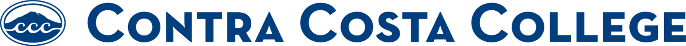 Budget CommitteeMeeting MinutesDate: February 21st, 2024 (every 3nd Wednesday of the Month) Time: 2:00 p.m. – 3:30 p.m.Location: SAB-211 and ZOOM https://4cd.zoom.us/j/87210471808Meeting ID: 872 1047 1808   Passcode: 653668Present: Victoria Menzies, Maya Jenkins, Randy Carver, Joel Nickelson-Shanks, Brian Williams, Andrew Kuo, Nick Dimitri, Evan Decker, Jason Berner, Matthew HouserZoom: Jaqueline Ore’, Juanita Boswell, Darris Crear, Robert Bagany, Von Segerberg, Sara Marcellino, Brenda Bless, Jaina Eyestone, Erica DelgadoCalled to order at 2:03pmVoting MembersChairperson: Victoria MenziesManagers: Monica Rodriguez, Ashley Phillips, Joel Nickelson-Shanks Faculty: Andrew Kuo, Randy Carver, Alternate: Gabriela SegadeClassified: Brian Williams, Michael ZephyrStudents: 0Non-Voting MembersManagers: Nick Dimitri, Mayra Padilla, Sara Marcellino, Jason BernerItemOutcome/DecisionsAction ItemsWelcome and IntroductionN/AApproval of Current AgendaAgenda approved with six votesVoteApproval of November 2023 MinutesTabled for March 2024 meetingVotePublic Comment/Announcements (2 minutes please)Jaqueline Ore’- Budget Forums – April 18th Budget forums will happen on April 18, 2024, which is the same day as College Council, and will be held in Fireside Hall at 2 o'clock. College Council will follow right after. It is a Districtwide budget forum. Associate Vice Chancellor, Tony Wald will come and do a presentation on the state of the district.N/ABudget TimelineVictoria Menzies (Chair)– Calling a budget development task Administrators in the business office or budget office. These are tasks that we need to complete in  order to submit a budget. We did receive the tentative budget from the district on February 12th.They're requesting it back to from by March 8t, so I have asked for an extension because I said that would not allow us enough time to go for a budget development process. They will give us until sometime in April to submit it.Jaina Eyestone– Budget Form, Jaina gave a brief example of how the budget form/tool that is being built works. Once information is submitted through the tool, it creates a spreadsheet. Ultimately, what we're going to do is build an approval process for this since we know what areas report to what managers. Assembled a small work group of 6 people to discuss the development of the budget form/tool to meet on March 5th.Informational/DiscussionBudget Updates:Q2 Financials Oct. 1 – Dec. 31, 2023Victoria Menzies (Chair)- the campus is only at 39% of the 51% law for general fund. We need to adjust where some salaries are being paid from to satisfy the 51% law. Recommendation is to move instructional faculty out of grants into the general fund.Informational/DiscussionCampus Updates1.	DE budget was approved 2.	Upcoming BT trainingInformational/DiscussionAdjournment – meeting adjourned at 3:Next meeting – March 20th, 2024 at 2pm-3:30pm in SAB-211 and via Zoom.Informational/Discussion